2016年税务师《财务与会计》高频考点：资产负债表　　为了帮助2016年税务师考试的学员更好地完成冲刺阶段的学习，中华会计网校教学专家为大家整理了税务师考试《财务与会计》科目的高频考点，希望对广大考生有帮助。 【内容导航】 1.根据总账科目余额填列2.根据明细账科目余额计算填列3.根据总账科目和明细账科目余额分析填列4.根据有关科目余额减去其备抵科目余额后的净额填列5.综合上述方法【考频分析】 考频：★★★复习程度：理解掌握本考点。本考点属于单项选择题和多项选择题的常设考点，在2012年度和2009年度出现过单项选择题，在2011年度和2010年度出现过多项选择题。【高频考点】资产负债表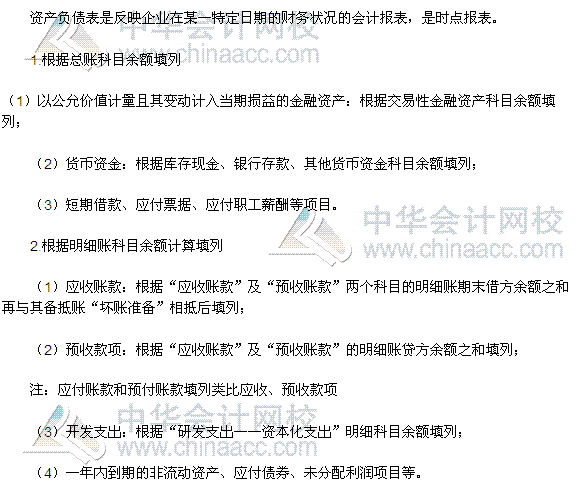 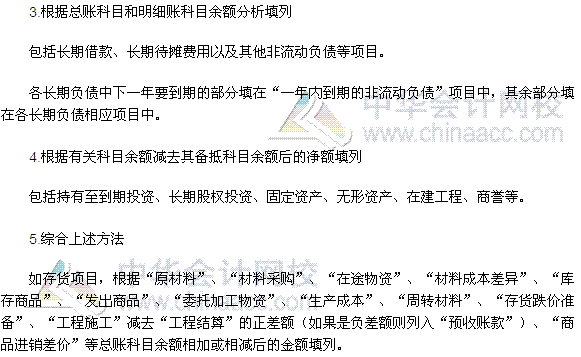 2016年税务师《财务与会计》高频考点：利润表　　为了帮助2016年税务师考试的学员更好地完成冲刺阶段的学习，中华会计网校教学专家为大家整理了税务师考试《财务与会计》科目的高频考点，希望对广大考生有帮助。 【内容导航】 1.营业利润2.利润总额3.净利润【考频分析】 考频：★★复习程度：理解掌握本考点。本考点属于单项选择题和多项选择题的常设考点，在2014年度、2013年度和2012年度出现过单项选择题，在2013年度出现过多项选择题。【高频考点】利润表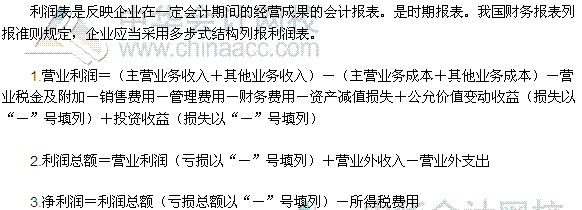 2016年税务师《财务与会计》高频考点：现金流量表　　为了帮助2016年税务师考试的学员更好地完成冲刺阶段的学习，中华会计网校教学专家为大家整理了税务师考试《财务与会计》科目的高频考点，希望对广大考生有帮助。 【内容导航】 1.现金及现金等价物2.现金流量表的编制原则3.经营活动现金流量4.投资活动的现金流量5.筹资活动的现金流量6.现金流量表补充资料【考频分析】 考频：★★★★★复习程度：理解掌握本考点。本考点属于单项选择题和多项选择题的常设考点，在2013年度、2012年度、2011年度、2010年度和2009年度出现过单项选择题，在2013年度、2012年度和2011年度出现过多项选择题。【高频考点】现金流量表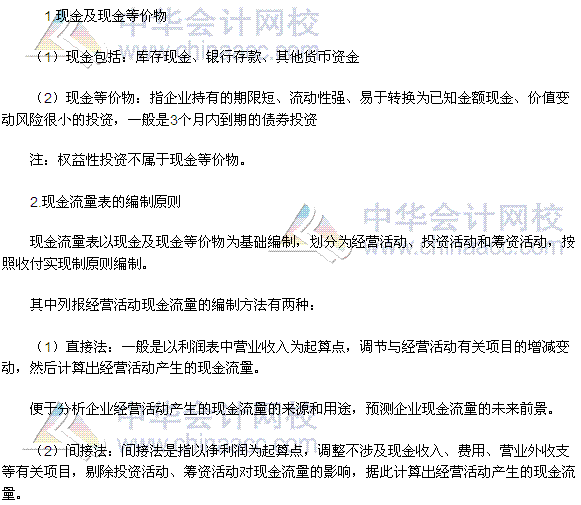 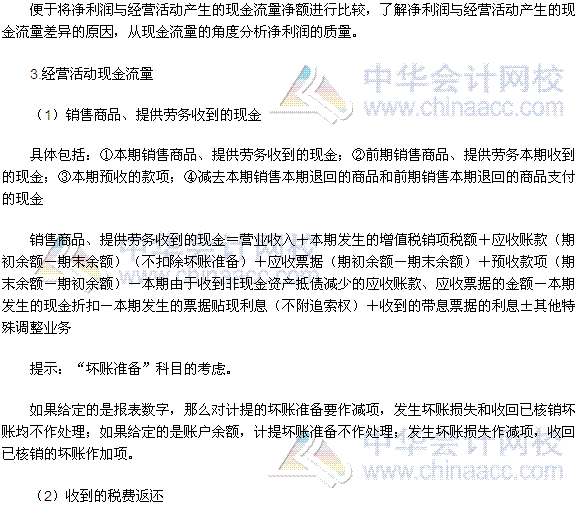 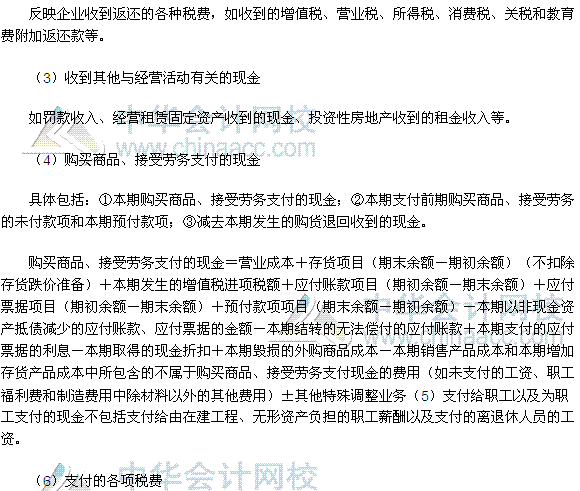 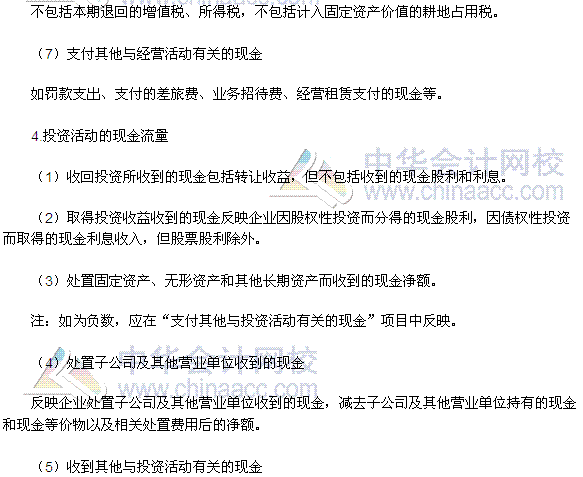 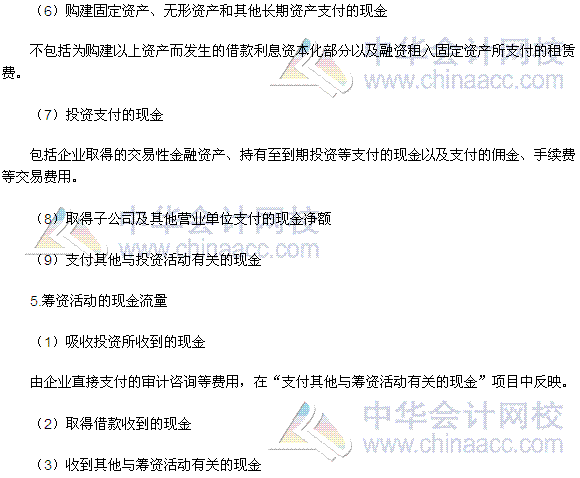 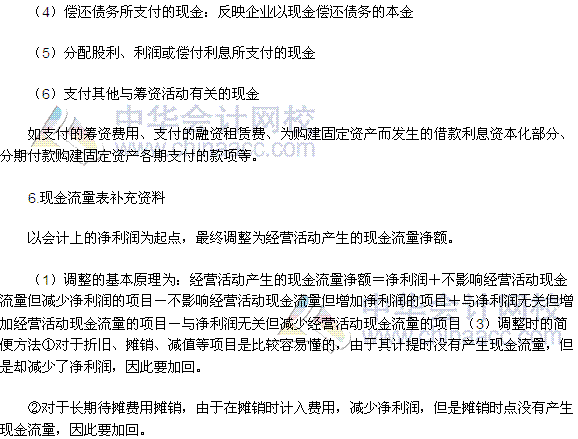 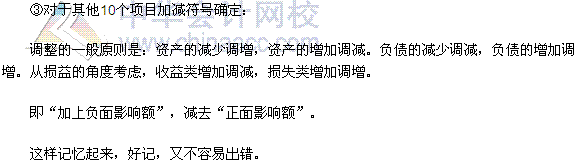 